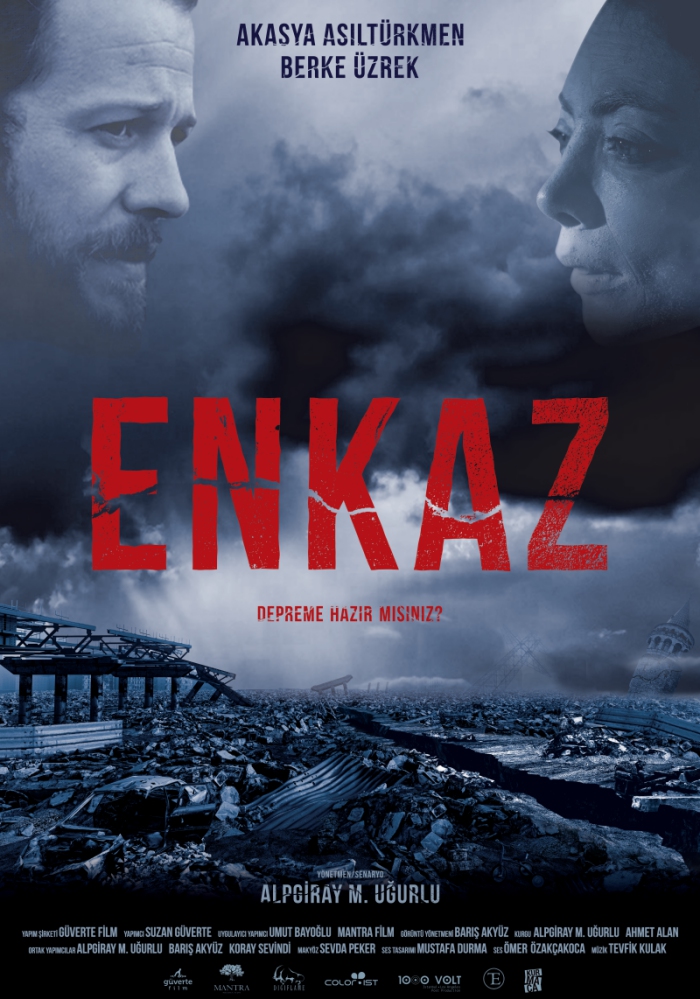 ENKAZGösterim Tarihi: 10 Şubat 2017Dağıtım: Kurmaca FilmYapım: Güverte FilmYapımcı: Suzan GüverteOrtak Yapımcı: Koray Sevindi, Barış Akyüz, Alpgiray M. UğurluYardımcı Yapımcı: Mae Deyrolle-TanSenaryo: Alpgiray M. UğurluSanat Yönetmeni: James RizzoGörüntü Yönetmeni: Barış AkyüzKurgu: Ahmet Alan, Alpgiray M. UğurluSes: Ömer Buğra ÖzakçakocaMakyaj: Sevda PekerYapım Yılı: 2016Ülke: TürkiyeSüre: 81 dakikaE-Mail: enkazfilmi@gmail.comWeb Sitesi: http://www.enkazfilmi.comFragman: https://youtu.be/Ert5PFCyNK8Facebook: https://www.facebook.com/enkazfilmiTwitter: https://twitter.com/enkazfilmiYönetmen: Alpgiray M. UğurluOyuncular: Akasya Asıltürkmen, Berke ÜzrekENKAZ 10 ŞUBAT’TA SİNEMALARDAİstanbul'da büyük bir deprem gerçekleşti ve betonların altında kalan bir kadın kurtarılmayı bekliyor... Alpgiray M. Uğurlu’nun ‘’Uvertür’’den sonraki yeni filmi olan ENKAZ’ın başrollerinde televizyon ekranlarından tanınan Akasya Asıltürkmen ve Behzat Ç.’den tanınan Berke Üzrek yer alıyor.Depremde betonların altında kalan Nisa, enkazdan kendi çabasıyla kurtulmaya çalışır. Tek başına doğaya adapte olmaya çalışan Barış ise her gün kameraya bakarak yaptıklarını video günlüklerine anlatır. Enkaz altında kalan da, enkaz altından çıkan da telafisi giderilemeyecek hasarlara sahiptir.Akasya Asıltürkmen’in 1 hafta boyunca 1,5 metrekarelik kapalı bir alanda enkaz altında kalan Nisa’yı canlandırdığı film, ‘‘Buried’’ filmini andıran klostrofobik yapısıyla gerilimi sonuna kadar başarıyla hissettirerek diken üstünde tutuyor.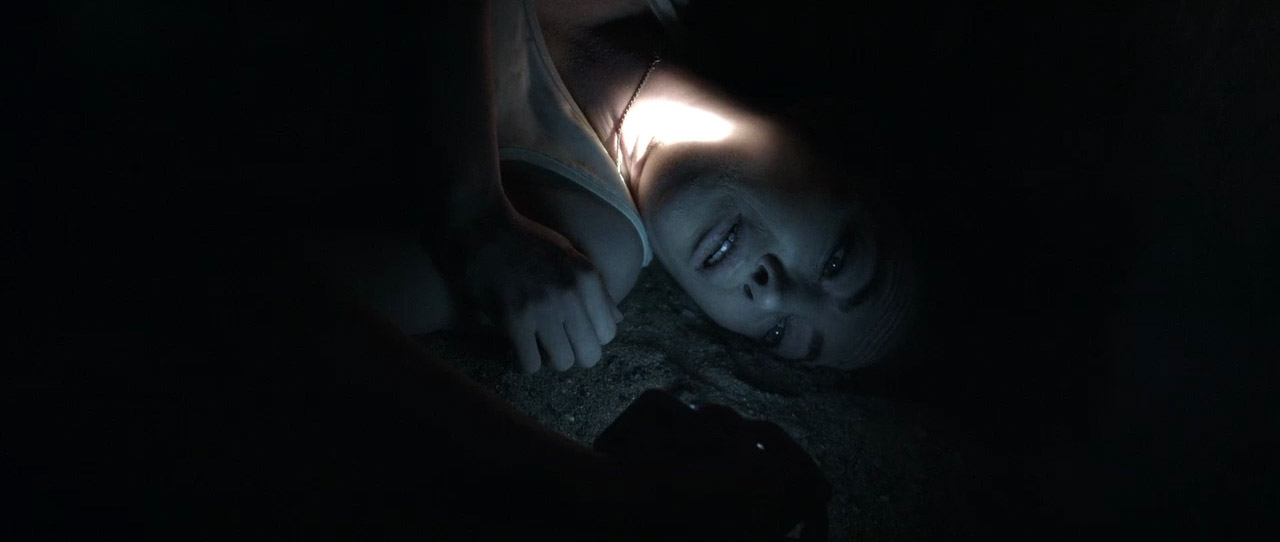 “Klostrofobisi olmayanlara ve büyük İstanbul depremine karşın uyanıkolması gereken herkese Enkaz’ı seyretmelerini salık veririm.”BeyazPerde’den Duygu Kocabaylıoğlu’nun Enkaz yazısı için: http://www.beyazperde.com/haberler/filmler/haberler-75836/?page=7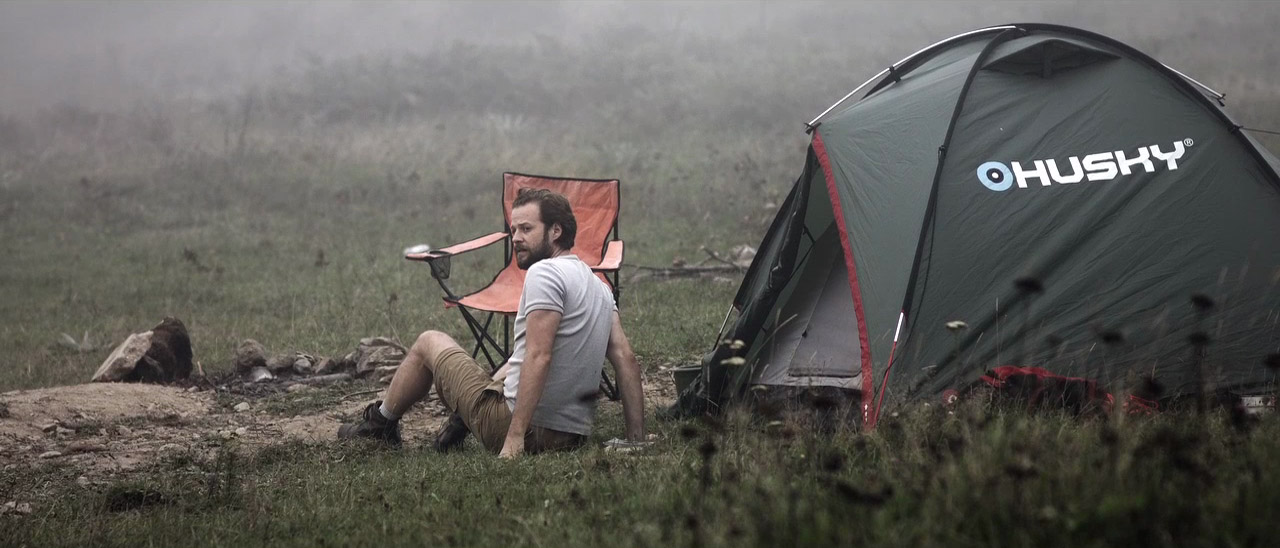 “Depremi öyle ya da böyle yaşayan herkes depremi hatırladığında yine o ana dönüyor, sanki az önce yaşamış gibi o acıyı ve çaresizliği hissediyor. Benim odaklanmam gereken konu da buydu. Hikâyeyi ne kadar saf hale getirirsem, çözümsüzlüğü ve insanların çaresizliğini o kadar etkili verebilirim diye düşündüm. İki mekân yapmalıydım ve bu iki mekân birbirine zıt olmalıydı. Zıtlığı görsel anlatımda yakaladığımda istediğime ulaşacaktım. Mekân ya da oyuncu sayısı sınırlandırmaktan öte filmin daha konsantre olmasını sağladı. Bu sayede sadece filmdeki karakterlerin değil, salondaki izleyicinin de aslında tıpkı karakterler gibi yalnız hissetmesini istedim.”Nihan Bora’nın ENKAZ’ın yönetmeni Alpgiray M. Uğurlu röportajı için: http://journo.com.tr/enkaz-beklenen-istanbul-depremini-sinemada-izlemek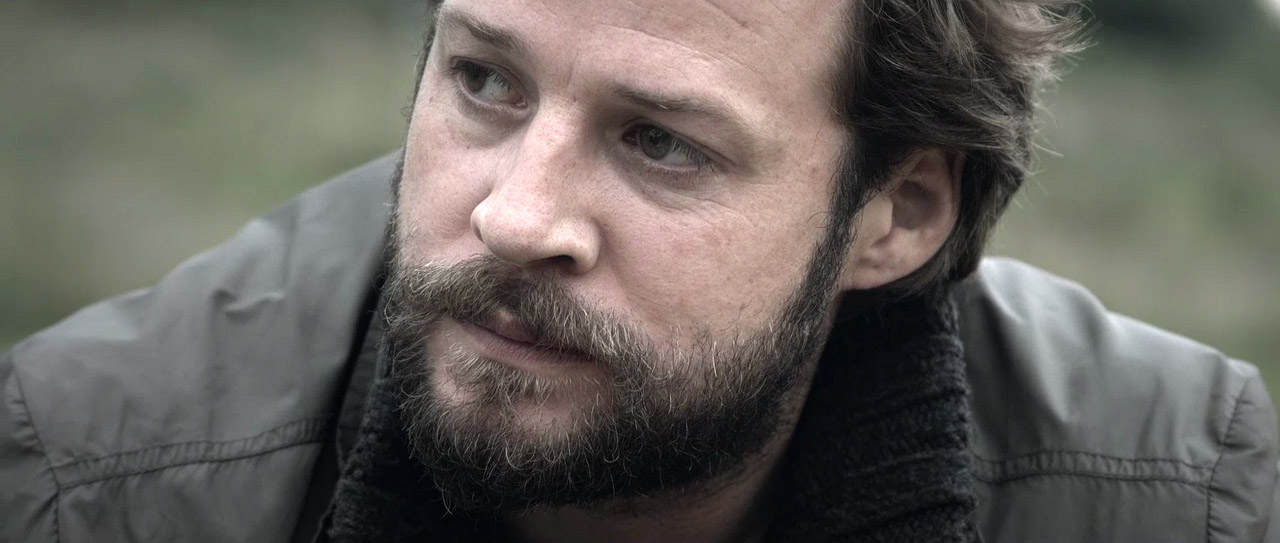 ENKAZ filminin sosyal medya hesapları:Facebook: https://www.facebook.com/enkazfilmi/Twitter: https://twitter.com/enkazfilmiInstagram: https://www.instagram.com/enkazfilmi/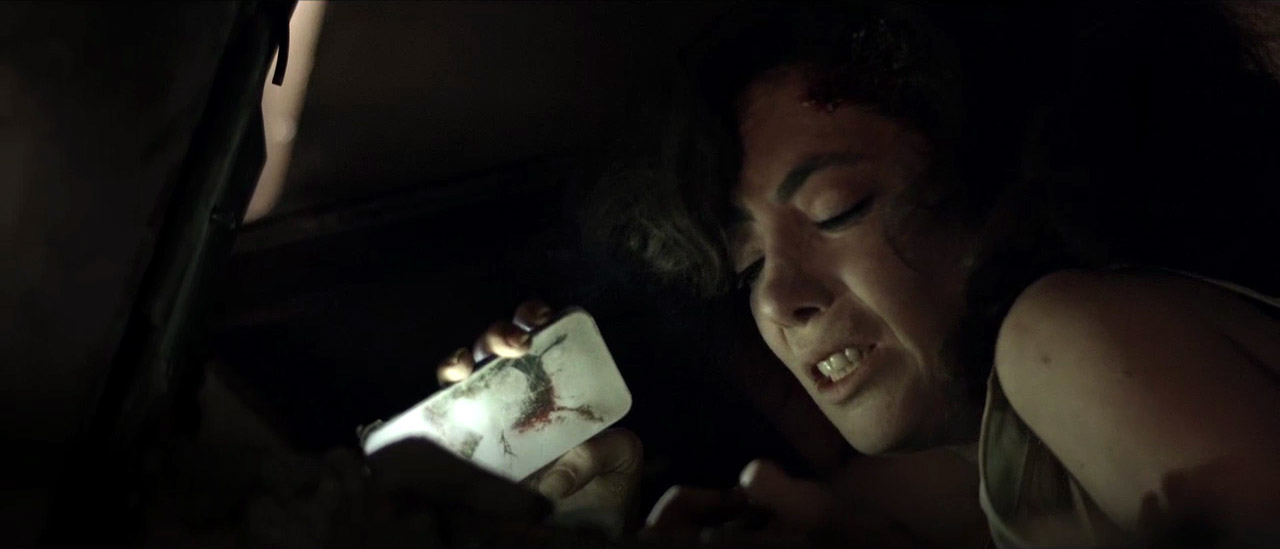 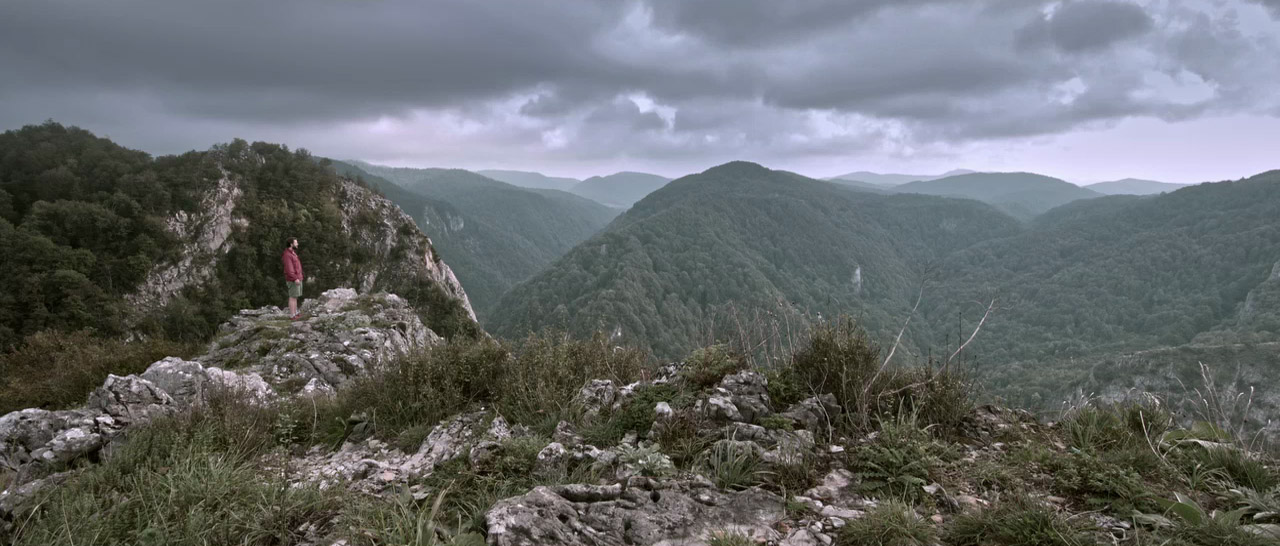 